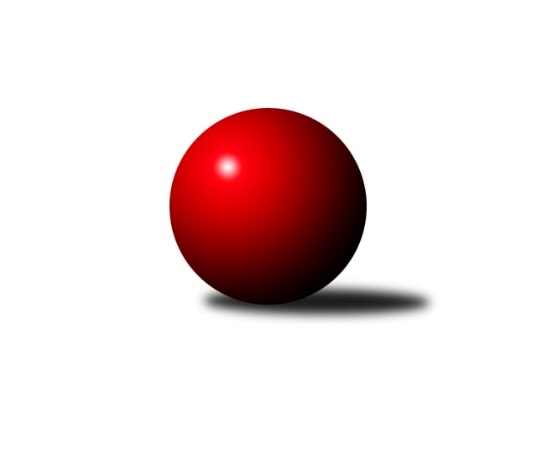 Č.24Ročník 2008/2009	23.5.2024 Krajský přebor OL 2008/2009Statistika 24. kolaTabulka družstev:		družstvo	záp	výh	rem	proh	skore	sety	průměr	body	plné	dorážka	chyby	1.	KK Lipník nad Bečvou ˝A˝	24	19	0	5	257 : 127 	(174.0 : 114.0)	2453	38	1700	753	39.8	2.	TJ  Krnov ˝B˝	24	17	1	6	237 : 147 	(162.0 : 126.0)	2448	35	1683	765	38.3	3.	SK Olomouc Sigma MŽ	24	15	2	7	249 : 135 	(170.5 : 117.5)	2444	32	1686	758	37	4.	TJ Tatran Litovel	24	14	0	10	211 : 173 	(147.5 : 140.5)	2415	28	1685	730	39.9	5.	KK Zábřeh  ˝C˝	24	12	1	11	198 : 186 	(146.5 : 141.5)	2418	25	1670	748	38.3	6.	TJ Kovohutě Břidličná ˝B˝	24	12	1	11	191 : 193 	(153.5 : 134.5)	2406	25	1679	726	36.9	7.	SKK Jeseník ˝B˝	24	11	2	11	188 : 196 	(137.5 : 150.5)	2391	24	1658	733	34.8	8.	KKŽ Šternberk ˝A˝	24	9	2	13	174 : 210 	(137.5 : 150.5)	2437	20	1693	744	40.2	9.	TJ Sokol Mohelnice	24	9	2	13	173 : 211 	(138.5 : 149.5)	2406	20	1680	727	42.4	10.	TJ Pozemstav Prostějov	24	9	2	13	158 : 226 	(126.5 : 161.5)	2396	20	1675	721	46	11.	Spartak Přerov ˝C˝	24	8	3	13	186 : 198 	(148.0 : 140.0)	2424	19	1687	737	34.5	12.	TJ Horní Benešov ˝C˝	24	9	1	14	166 : 218 	(119.0 : 169.0)	2323	19	1634	688	40.3	13.	KK Lipník nad Bečvou ˝B˝	24	8	1	15	165 : 219 	(132.0 : 156.0)	2358	17	1661	698	47.4	14.	TJ Horní Benešov ˝E˝	24	6	2	16	135 : 249 	(123.0 : 165.0)	2369	14	1658	711	46.2Tabulka doma:		družstvo	záp	výh	rem	proh	skore	sety	průměr	body	maximum	minimum	1.	KK Lipník nad Bečvou ˝A˝	12	12	0	0	158 : 34 	(105.5 : 38.5)	2435	24	2515	2357	2.	TJ Tatran Litovel	12	10	0	2	129 : 63 	(79.5 : 64.5)	2367	20	2446	2281	3.	TJ Horní Benešov ˝C˝	12	9	1	2	126 : 66 	(82.0 : 62.0)	2543	19	2584	2494	4.	TJ  Krnov ˝B˝	12	9	0	3	124 : 68 	(91.5 : 52.5)	2359	18	2393	2316	5.	SKK Jeseník ˝B˝	12	9	0	3	122 : 70 	(83.5 : 60.5)	2477	18	2595	2362	6.	TJ Kovohutě Břidličná ˝B˝	12	8	1	3	115 : 77 	(90.5 : 53.5)	2346	17	2422	2291	7.	KK Zábřeh  ˝C˝	12	8	0	4	118 : 74 	(80.0 : 64.0)	2511	16	2579	2442	8.	TJ Pozemstav Prostějov	12	7	2	3	110 : 82 	(74.5 : 69.5)	2473	16	2542	2403	9.	SK Olomouc Sigma MŽ	12	7	1	4	131 : 61 	(95.0 : 49.0)	2453	15	2519	2364	10.	Spartak Přerov ˝C˝	12	7	1	4	119 : 73 	(86.0 : 58.0)	2596	15	2710	2506	11.	TJ Sokol Mohelnice	12	7	0	5	105 : 87 	(75.5 : 68.5)	2574	14	2632	2503	12.	KK Lipník nad Bečvou ˝B˝	12	6	1	5	108 : 84 	(77.5 : 66.5)	2335	13	2445	2252	13.	TJ Horní Benešov ˝E˝	12	5	2	5	91 : 101 	(75.0 : 69.0)	2469	12	2557	2389	14.	KKŽ Šternberk ˝A˝	12	5	1	6	96 : 96 	(76.0 : 68.0)	2468	11	2574	2400Tabulka venku:		družstvo	záp	výh	rem	proh	skore	sety	průměr	body	maximum	minimum	1.	SK Olomouc Sigma MŽ	12	8	1	3	118 : 74 	(75.5 : 68.5)	2444	17	2637	2304	2.	TJ  Krnov ˝B˝	12	8	1	3	113 : 79 	(70.5 : 73.5)	2456	17	2585	2282	3.	KK Lipník nad Bečvou ˝A˝	12	7	0	5	99 : 93 	(68.5 : 75.5)	2455	14	2685	2295	4.	KK Zábřeh  ˝C˝	12	4	1	7	80 : 112 	(66.5 : 77.5)	2410	9	2521	2220	5.	KKŽ Šternberk ˝A˝	12	4	1	7	78 : 114 	(61.5 : 82.5)	2434	9	2638	2256	6.	TJ Tatran Litovel	12	4	0	8	82 : 110 	(68.0 : 76.0)	2419	8	2588	2283	7.	TJ Kovohutě Břidličná ˝B˝	12	4	0	8	76 : 116 	(63.0 : 81.0)	2412	8	2544	2238	8.	TJ Sokol Mohelnice	12	2	2	8	68 : 124 	(63.0 : 81.0)	2390	6	2615	2217	9.	SKK Jeseník ˝B˝	12	2	2	8	66 : 126 	(54.0 : 90.0)	2382	6	2540	2203	10.	Spartak Přerov ˝C˝	12	1	2	9	67 : 125 	(62.0 : 82.0)	2406	4	2568	2259	11.	KK Lipník nad Bečvou ˝B˝	12	2	0	10	57 : 135 	(54.5 : 89.5)	2360	4	2510	2159	12.	TJ Pozemstav Prostějov	12	2	0	10	48 : 144 	(52.0 : 92.0)	2388	4	2597	2231	13.	TJ Horní Benešov ˝E˝	12	1	0	11	44 : 148 	(48.0 : 96.0)	2364	2	2507	2096	14.	TJ Horní Benešov ˝C˝	12	0	0	12	40 : 152 	(37.0 : 107.0)	2319	0	2525	1827Tabulka podzimní části:		družstvo	záp	výh	rem	proh	skore	sety	průměr	body	doma	venku	1.	KK Lipník nad Bečvou ˝A˝	13	11	0	2	152 : 56 	(99.0 : 57.0)	2444	22 	7 	0 	0 	4 	0 	2	2.	SK Olomouc Sigma MŽ	13	9	2	2	144 : 64 	(93.5 : 62.5)	2444	20 	4 	1 	1 	5 	1 	1	3.	TJ  Krnov ˝B˝	13	8	1	4	123 : 85 	(85.0 : 71.0)	2420	17 	5 	0 	2 	3 	1 	2	4.	TJ Tatran Litovel	13	8	0	5	113 : 95 	(83.0 : 73.0)	2433	16 	6 	0 	1 	2 	0 	4	5.	Spartak Přerov ˝C˝	13	6	3	4	112 : 96 	(82.0 : 74.0)	2436	15 	5 	1 	1 	1 	2 	3	6.	TJ Pozemstav Prostějov	13	7	1	5	100 : 108 	(72.5 : 83.5)	2412	15 	6 	1 	0 	1 	0 	5	7.	TJ Kovohutě Břidličná ˝B˝	13	7	0	6	110 : 98 	(88.0 : 68.0)	2382	14 	5 	0 	1 	2 	0 	5	8.	SKK Jeseník ˝B˝	13	6	0	7	94 : 114 	(73.0 : 83.0)	2414	12 	5 	0 	2 	1 	0 	5	9.	TJ Sokol Mohelnice	13	5	0	8	88 : 120 	(74.0 : 82.0)	2409	10 	3 	0 	3 	2 	0 	5	10.	KK Zábřeh  ˝C˝	13	4	1	8	92 : 116 	(72.0 : 84.0)	2415	9 	3 	0 	3 	1 	1 	5	11.	TJ Horní Benešov ˝E˝	13	4	1	8	89 : 119 	(73.5 : 82.5)	2380	9 	3 	1 	3 	1 	0 	5	12.	TJ Horní Benešov ˝C˝	13	4	1	8	84 : 124 	(60.0 : 96.0)	2315	9 	4 	1 	1 	0 	0 	7	13.	KK Lipník nad Bečvou ˝B˝	13	4	1	8	81 : 127 	(66.0 : 90.0)	2339	9 	3 	1 	2 	1 	0 	6	14.	KKŽ Šternberk ˝A˝	13	2	1	10	74 : 134 	(70.5 : 85.5)	2457	5 	0 	0 	6 	2 	1 	4Tabulka jarní části:		družstvo	záp	výh	rem	proh	skore	sety	průměr	body	doma	venku	1.	TJ  Krnov ˝B˝	11	9	0	2	114 : 62 	(77.0 : 55.0)	2444	18 	4 	0 	1 	5 	0 	1 	2.	KK Zábřeh  ˝C˝	11	8	0	3	106 : 70 	(74.5 : 57.5)	2437	16 	5 	0 	1 	3 	0 	2 	3.	KK Lipník nad Bečvou ˝A˝	11	8	0	3	105 : 71 	(75.0 : 57.0)	2471	16 	5 	0 	0 	3 	0 	3 	4.	KKŽ Šternberk ˝A˝	11	7	1	3	100 : 76 	(67.0 : 65.0)	2430	15 	5 	1 	0 	2 	0 	3 	5.	SK Olomouc Sigma MŽ	11	6	0	5	105 : 71 	(77.0 : 55.0)	2456	12 	3 	0 	3 	3 	0 	2 	6.	TJ Tatran Litovel	11	6	0	5	98 : 78 	(64.5 : 67.5)	2375	12 	4 	0 	1 	2 	0 	4 	7.	SKK Jeseník ˝B˝	11	5	2	4	94 : 82 	(64.5 : 67.5)	2390	12 	4 	0 	1 	1 	2 	3 	8.	TJ Kovohutě Břidličná ˝B˝	11	5	1	5	81 : 95 	(65.5 : 66.5)	2405	11 	3 	1 	2 	2 	0 	3 	9.	TJ Sokol Mohelnice	11	4	2	5	85 : 91 	(64.5 : 67.5)	2448	10 	4 	0 	2 	0 	2 	3 	10.	TJ Horní Benešov ˝C˝	11	5	0	6	82 : 94 	(59.0 : 73.0)	2377	10 	5 	0 	1 	0 	0 	5 	11.	KK Lipník nad Bečvou ˝B˝	11	4	0	7	84 : 92 	(66.0 : 66.0)	2384	8 	3 	0 	3 	1 	0 	4 	12.	TJ Pozemstav Prostějov	11	2	1	8	58 : 118 	(54.0 : 78.0)	2379	5 	1 	1 	3 	1 	0 	5 	13.	TJ Horní Benešov ˝E˝	11	2	1	8	46 : 130 	(49.5 : 82.5)	2375	5 	2 	1 	2 	0 	0 	6 	14.	Spartak Přerov ˝C˝	11	2	0	9	74 : 102 	(66.0 : 66.0)	2431	4 	2 	0 	3 	0 	0 	6 Zisk bodů pro družstvo:		jméno hráče	družstvo	body	zápasy	v %	dílčí body	sety	v %	1.	Jitka Szczyrbová 	KK Lipník nad Bečvou ˝A˝ 	40	/	23	(87%)		/		(%)	2.	Miroslav Talášek 	TJ Tatran Litovel 	38	/	23	(83%)		/		(%)	3.	František Baslar 	SK Olomouc Sigma MŽ 	37	/	23	(80%)		/		(%)	4.	Miroslav Hyc 	SK Olomouc Sigma MŽ 	37	/	24	(77%)		/		(%)	5.	Zdeněk  Macháček ml 	KK Lipník nad Bečvou ˝A˝ 	36	/	24	(75%)		/		(%)	6.	Zdeněk   Macháček st. 	KK Lipník nad Bečvou ˝A˝ 	35	/	22	(80%)		/		(%)	7.	Radek Malíšek 	SK Olomouc Sigma MŽ 	33	/	23	(72%)		/		(%)	8.	Rostislav  Cundrla 	SKK Jeseník ˝B˝ 	32	/	18	(89%)		/		(%)	9.	Petr Vaněk 	TJ  Krnov ˝B˝ 	30	/	21	(71%)		/		(%)	10.	Luděk Zeman 	TJ Horní Benešov ˝E˝ 	30	/	24	(63%)		/		(%)	11.	Pavel Jüngling 	SK Olomouc Sigma MŽ 	30	/	24	(63%)		/		(%)	12.	Jaromír Janošec 	TJ Tatran Litovel 	29	/	20	(73%)		/		(%)	13.	Miroslav Sigmund 	TJ Tatran Litovel 	28	/	22	(64%)		/		(%)	14.	Karel Meissel 	TJ Pozemstav Prostějov 	28	/	22	(64%)		/		(%)	15.	Stanislav Kopal 	TJ  Krnov ˝B˝ 	28	/	22	(64%)		/		(%)	16.	Radek Lankaš 	KK Lipník nad Bečvou ˝B˝ 	28	/	22	(64%)		/		(%)	17.	Jiří Srovnal 	KK Zábřeh  ˝C˝ 	27	/	20	(68%)		/		(%)	18.	Petr Otáhal 	TJ Kovohutě Břidličná ˝B˝ 	26	/	22	(59%)		/		(%)	19.	Richard Štětka 	KK Lipník nad Bečvou ˝A˝ 	26	/	23	(57%)		/		(%)	20.	Josef Sitta st. 	KK Zábřeh  ˝C˝ 	26	/	23	(57%)		/		(%)	21.	Jiří Kolář 	KK Lipník nad Bečvou ˝B˝ 	26	/	24	(54%)		/		(%)	22.	Jiří Malíšek 	SK Olomouc Sigma MŽ 	26	/	24	(54%)		/		(%)	23.	Jaromíra Smejkalová 	SKK Jeseník ˝B˝ 	26	/	24	(54%)		/		(%)	24.	Ladislav Skřivánek 	KK Lipník nad Bečvou ˝B˝ 	24	/	17	(71%)		/		(%)	25.	Jaroslav Jílek 	TJ Sokol Mohelnice 	24	/	21	(57%)		/		(%)	26.	Emil Pick 	KKŽ Šternberk ˝A˝ 	24	/	21	(57%)		/		(%)	27.	Rostislav Petřík 	Spartak Přerov ˝C˝ 	24	/	21	(57%)		/		(%)	28.	Jan Kolář 	KK Zábřeh  ˝C˝ 	24	/	23	(52%)		/		(%)	29.	Pavel Jalůvka 	TJ  Krnov ˝B˝ 	22	/	17	(65%)		/		(%)	30.	Michal Klich 	TJ Horní Benešov ˝C˝ 	22	/	18	(61%)		/		(%)	31.	Petr Vácha 	Spartak Přerov ˝C˝ 	22	/	18	(61%)		/		(%)	32.	Jan Kriwenky 	TJ Horní Benešov ˝C˝ 	22	/	19	(58%)		/		(%)	33.	Zdeněk Fiury st. st.	TJ Kovohutě Břidličná ˝B˝ 	22	/	22	(50%)		/		(%)	34.	Josef Veselý 	TJ Kovohutě Břidličná ˝B˝ 	22	/	23	(48%)		/		(%)	35.	Zdeněk Šebesta 	TJ Sokol Mohelnice 	21	/	23	(46%)		/		(%)	36.	Martin Liška 	KK Zábřeh  ˝C˝ 	20	/	12	(83%)		/		(%)	37.	David Pospíšil 	KKŽ Šternberk ˝A˝ 	20	/	15	(67%)		/		(%)	38.	Jindřich Gavenda 	KKŽ Šternberk ˝A˝ 	20	/	16	(63%)		/		(%)	39.	Zdeněk Fiury ml. ml.	TJ Kovohutě Břidličná ˝B˝ 	20	/	18	(56%)		/		(%)	40.	Rostislav Krejčí 	TJ Sokol Mohelnice 	20	/	20	(50%)		/		(%)	41.	Rostislav Pelz 	KK Lipník nad Bečvou ˝A˝ 	20	/	23	(43%)		/		(%)	42.	Jaromír Martiník 	TJ Horní Benešov ˝E˝ 	20	/	23	(43%)		/		(%)	43.	Zdeněk Kment 	TJ Horní Benešov ˝C˝ 	20	/	23	(43%)		/		(%)	44.	Petr Malíšek 	SK Olomouc Sigma MŽ 	20	/	24	(42%)		/		(%)	45.	Ľudovit Kumi 	TJ Sokol Mohelnice 	19	/	16	(59%)		/		(%)	46.	Zdeněk Chmela ml.	TJ Kovohutě Břidličná ˝B˝ 	19	/	20	(48%)		/		(%)	47.	Jan Pernica 	TJ Pozemstav Prostějov 	18	/	16	(56%)		/		(%)	48.	František Vícha 	TJ  Krnov ˝B˝ 	18	/	17	(53%)		/		(%)	49.	Miroslav Setinský 	SKK Jeseník ˝B˝ 	18	/	21	(43%)		/		(%)	50.	Michal Rašťák 	TJ Horní Benešov ˝E˝ 	18	/	24	(38%)		/		(%)	51.	Ludvík Vymazal 	TJ Tatran Litovel 	18	/	24	(38%)		/		(%)	52.	Vladimír Vavrečka 	TJ  Krnov ˝B˝ 	17	/	13	(65%)		/		(%)	53.	Ondřej Pospíšil 	TJ Sokol Mohelnice 	16	/	8	(100%)		/		(%)	54.	Michal Symerský 	Spartak Přerov ˝C˝ 	16	/	14	(57%)		/		(%)	55.	Petr Rak 	TJ Horní Benešov ˝C˝ 	16	/	15	(53%)		/		(%)	56.	Jaroslav Koudelný 	TJ Sokol Mohelnice 	16	/	16	(50%)		/		(%)	57.	Miluše Rychová 	TJ  Krnov ˝B˝ 	16	/	19	(42%)		/		(%)	58.	Petr Pick 	KKŽ Šternberk ˝A˝ 	16	/	20	(40%)		/		(%)	59.	Vilém Zeiner 	KK Lipník nad Bečvou ˝A˝ 	16	/	22	(36%)		/		(%)	60.	Pavel  Ďuriš ml. 	KKŽ Šternberk ˝A˝ 	16	/	23	(35%)		/		(%)	61.	Michael Dostál 	TJ Horní Benešov ˝C˝ 	15	/	24	(31%)		/		(%)	62.	Michal Weinlich 	KK Zábřeh  ˝C˝ 	14	/	7	(100%)		/		(%)	63.	Petr Axman 	TJ Tatran Litovel 	14	/	8	(88%)		/		(%)	64.	Jiří Fárek 	SKK Jeseník ˝B˝ 	14	/	12	(58%)		/		(%)	65.	Jan Holouš 	TJ  Krnov ˝B˝ 	14	/	13	(54%)		/		(%)	66.	Jiří Kohoutek 	Spartak Přerov ˝C˝ 	14	/	15	(47%)		/		(%)	67.	Zdeněk Vojáček 	KKŽ Šternberk ˝A˝ 	14	/	19	(37%)		/		(%)	68.	Miloslav Krchov 	TJ Kovohutě Břidličná ˝B˝ 	14	/	20	(35%)		/		(%)	69.	Václav Kovařík 	TJ Pozemstav Prostějov 	14	/	21	(33%)		/		(%)	70.	Vlastimila Kolářová 	KK Lipník nad Bečvou ˝B˝ 	14	/	23	(30%)		/		(%)	71.	Jiří Hradílek 	Spartak Přerov ˝C˝ 	13	/	8	(81%)		/		(%)	72.	Miroslav Šupák 	TJ  Krnov ˝B˝ 	12	/	7	(86%)		/		(%)	73.	Miloslav  Compel 	KK Zábřeh  ˝C˝ 	12	/	7	(86%)		/		(%)	74.	Vladimír Štrbík 	TJ Kovohutě Břidličná ˝B˝ 	12	/	11	(55%)		/		(%)	75.	Marek  Navrátil 	Spartak Přerov ˝C˝ 	12	/	11	(55%)		/		(%)	76.	Zdeněk Janoud 	SKK Jeseník ˝B˝ 	12	/	12	(50%)		/		(%)	77.	Václav Šubert 	KKŽ Šternberk ˝A˝ 	12	/	13	(46%)		/		(%)	78.	Ondřej Matula 	TJ Pozemstav Prostějov 	12	/	13	(46%)		/		(%)	79.	Václav Pumprla 	Spartak Přerov ˝C˝ 	12	/	15	(40%)		/		(%)	80.	Robert Kučerka 	TJ Horní Benešov ˝C˝ 	12	/	16	(38%)		/		(%)	81.	Jakub Marušinec 	TJ Pozemstav Prostějov 	12	/	17	(35%)		/		(%)	82.	Martin Zaoral 	TJ Pozemstav Prostějov 	12	/	18	(33%)		/		(%)	83.	Zdeněk Krejčiřík 	KK Lipník nad Bečvou ˝B˝ 	12	/	20	(30%)		/		(%)	84.	Karel Kučera 	SKK Jeseník ˝B˝ 	12	/	22	(27%)		/		(%)	85.	Jiří Chytil 	Spartak Přerov ˝C˝ 	11	/	14	(39%)		/		(%)	86.	Petr Polášek 	TJ Sokol Mohelnice 	11	/	18	(31%)		/		(%)	87.	Zbyněk Tesař 	TJ Horní Benešov ˝E˝ 	11	/	21	(26%)		/		(%)	88.	Miloslav  Petrů 	TJ Horní Benešov ˝C˝ 	10	/	5	(100%)		/		(%)	89.	Jiří Karafiát 	KK Zábřeh  ˝C˝ 	10	/	7	(71%)		/		(%)	90.	Jan Karlík 	Spartak Přerov ˝C˝ 	10	/	9	(56%)		/		(%)	91.	Jiří Vrba 	SKK Jeseník ˝B˝ 	10	/	11	(45%)		/		(%)	92.	Jaroslav Navrátil 	TJ Tatran Litovel 	10	/	13	(38%)		/		(%)	93.	Kamil Kovařík 	TJ Horní Benešov ˝E˝ 	10	/	15	(33%)		/		(%)	94.	Jaroslav Ďulík 	TJ Tatran Litovel 	10	/	16	(31%)		/		(%)	95.	Jana Martiníková 	TJ Horní Benešov ˝E˝ 	10	/	17	(29%)		/		(%)	96.	Jan Lankaš 	KK Lipník nad Bečvou ˝B˝ 	10	/	19	(26%)		/		(%)	97.	Radek Kolář 	KK Lipník nad Bečvou ˝B˝ 	9	/	14	(32%)		/		(%)	98.	Martin Koraba 	TJ  Krnov ˝B˝ 	8	/	5	(80%)		/		(%)	99.	Miroslav Šindler 	Spartak Přerov ˝C˝ 	8	/	7	(57%)		/		(%)	100.	Miroslav Jemelík 	SKK Jeseník ˝B˝ 	8	/	9	(44%)		/		(%)	101.	Pavel Smejkal 	KKŽ Šternberk ˝A˝ 	8	/	11	(36%)		/		(%)	102.	Zdeněk Sobota 	TJ Sokol Mohelnice 	8	/	13	(31%)		/		(%)	103.	Jan Stískal 	TJ Pozemstav Prostějov 	8	/	15	(27%)		/		(%)	104.	Pavel Hrnčíř 	TJ Horní Benešov ˝E˝ 	8	/	16	(25%)		/		(%)	105.	Stanislav Feike 	TJ Pozemstav Prostějov 	8	/	20	(20%)		/		(%)	106.	Zdeněk  Macháček 	KK Lipník nad Bečvou ˝A˝ 	6	/	3	(100%)		/		(%)	107.	Jaroslav  Koppa 	KK Lipník nad Bečvou ˝B˝ 	6	/	4	(75%)		/		(%)	108.	David Janušík 	Spartak Přerov ˝C˝ 	6	/	6	(50%)		/		(%)	109.	Věra Urbášková 	KK Zábřeh  ˝C˝ 	6	/	11	(27%)		/		(%)	110.	Jan Tomášek 	KK Zábřeh  ˝C˝ 	6	/	13	(23%)		/		(%)	111.	Luboš Blinka 	TJ Tatran Litovel 	4	/	2	(100%)		/		(%)	112.	Tomáš Habarta 	TJ Horní Benešov ˝C˝ 	4	/	2	(100%)		/		(%)	113.	Jiří Michálek 	KK Zábřeh  ˝C˝ 	4	/	4	(50%)		/		(%)	114.	Petr  Šulák ml. 	SKK Jeseník ˝B˝ 	4	/	8	(25%)		/		(%)	115.	Miroslav Petřek st.	TJ Horní Benešov ˝C˝ 	3	/	6	(25%)		/		(%)	116.	Jaroslav Krejčí 	Spartak Přerov ˝C˝ 	2	/	1	(100%)		/		(%)	117.	Miroslav Adámek 	TJ Pozemstav Prostějov 	2	/	1	(100%)		/		(%)	118.	Pavel Buchta 	TJ  Krnov ˝B˝ 	2	/	1	(100%)		/		(%)	119.	Josef Václavík 	TJ Kovohutě Břidličná ˝B˝ 	2	/	1	(100%)		/		(%)	120.	Jiří Hálko 	TJ Kovohutě Břidličná ˝B˝ 	2	/	1	(100%)		/		(%)	121.	Dušan Žouželka 	TJ Tatran Litovel 	2	/	1	(100%)		/		(%)	122.	Iveta Krejčová 	TJ Sokol Mohelnice 	2	/	1	(100%)		/		(%)	123.	Alena Vrbová 	SKK Jeseník ˝B˝ 	2	/	1	(100%)		/		(%)	124.	Marie Karásková 	SKK Jeseník ˝B˝ 	2	/	1	(100%)		/		(%)	125.	Zdeňka Habartová 	TJ Horní Benešov ˝C˝ 	2	/	2	(50%)		/		(%)	126.	Miroslav Ondrouch 	KK Lipník nad Bečvou ˝A˝ 	2	/	3	(33%)		/		(%)	127.	Michal Blažek 	TJ Horní Benešov ˝C˝ 	2	/	4	(25%)		/		(%)	128.	Petr Dankovič 	TJ Horní Benešov ˝C˝ 	2	/	5	(20%)		/		(%)	129.	Jiří Harszlak 	TJ Tatran Litovel 	2	/	6	(17%)		/		(%)	130.	Kamil Komenda 	KK Zábřeh  ˝C˝ 	1	/	1	(50%)		/		(%)	131.	Jiří Chylík 	TJ  Krnov ˝B˝ 	0	/	1	(0%)		/		(%)	132.	Květoslav Pospišilik 	TJ Pozemstav Prostějov 	0	/	1	(0%)		/		(%)	133.	Marek Ollinger 	KK Zábřeh  ˝C˝ 	0	/	1	(0%)		/		(%)	134.	Antonín Němec 	TJ Tatran Litovel 	0	/	1	(0%)		/		(%)	135.	Ladislav Mandák 	KK Lipník nad Bečvou ˝A˝ 	0	/	1	(0%)		/		(%)	136.	Jaroslav Vidim 	TJ Tatran Litovel 	0	/	1	(0%)		/		(%)	137.	Miroslav Jemelík 	SKK Jeseník ˝B˝ 	0	/	1	(0%)		/		(%)	138.	Karel Cundrla 	SKK Jeseník ˝B˝ 	0	/	1	(0%)		/		(%)	139.	Lucie Fadrná 	TJ Horní Benešov ˝C˝ 	0	/	1	(0%)		/		(%)	140.	Ondřej Machút 	SK Olomouc Sigma MŽ 	0	/	1	(0%)		/		(%)	141.	Michaela Kuková 	TJ Horní Benešov ˝C˝ 	0	/	1	(0%)		/		(%)	142.	Jaroslav Černošek 	SK Olomouc Sigma MŽ 	0	/	1	(0%)		/		(%)	143.	Martin Marek 	KK Zábřeh  ˝C˝ 	0	/	1	(0%)		/		(%)	144.	Zdeněk Žanda 	TJ Horní Benešov ˝C˝ 	0	/	1	(0%)		/		(%)	145.	David Čulík 	TJ Tatran Litovel 	0	/	1	(0%)		/		(%)	146.	Dominik Prokop 	KK Zábřeh  ˝C˝ 	0	/	1	(0%)		/		(%)	147.	Jaromír Čech 	TJ  Krnov ˝B˝ 	0	/	2	(0%)		/		(%)	148.	Dagmar Jílková 	TJ Sokol Mohelnice 	0	/	2	(0%)		/		(%)	149.	Anna Drlíková 	TJ Sokol Mohelnice 	0	/	2	(0%)		/		(%)	150.	Jiří Vrobel 	TJ Tatran Litovel 	0	/	2	(0%)		/		(%)	151.	Martin Truxa 	TJ Tatran Litovel 	0	/	2	(0%)		/		(%)	152.	Zdeněk Schmidt 	TJ  Krnov ˝B˝ 	0	/	2	(0%)		/		(%)	153.	Jaroslav Navrátil 	SKK Jeseník ˝B˝ 	0	/	2	(0%)		/		(%)	154.	Jaroslav Lakomý 	TJ  Krnov ˝B˝ 	0	/	2	(0%)		/		(%)	155.	Karel Ondruch 	KK Zábřeh  ˝C˝ 	0	/	4	(0%)		/		(%)	156.	Tomáš Dražil 	KK Zábřeh  ˝C˝ 	0	/	4	(0%)		/		(%)	157.	František Pončík 	TJ Kovohutě Břidličná ˝B˝ 	0	/	4	(0%)		/		(%)Průměry na kuželnách:		kuželna	průměr	plné	dorážka	chyby	výkon na hráče	1.	TJ Spartak Přerov, 1-6	2564	1755	809	34.7	(427.4)	2.	TJ MEZ Mohelnice, 1-2	2552	1758	794	36.0	(425.4)	3.	 Horní Benešov, 1-4	2492	1726	765	40.6	(415.4)	4.	KK Zábřeh, 1-4	2479	1714	764	37.8	(413.3)	5.	TJ  Prostějov, 1-4	2462	1713	748	39.8	(410.4)	6.	SKK Jeseník, 1-4	2450	1681	768	32.8	(408.5)	7.	KKŽ Šternberk, 1-2	2443	1702	740	41.3	(407.3)	8.	SK Sigma MŽ Olomouc, 1-2	2407	1673	733	40.1	(401.2)	9.	TJ Tatran Litovel, 1-2	2340	1631	709	40.8	(390.2)	10.	KK Lipník nad Bečvou, 1-2	2340	1637	703	47.6	(390.1)	11.	TJ Kovohutě Břidličná, 1-2	2319	1618	701	38.1	(386.5)	12.	TJ Krnov, 1-2	2316	1626	689	44.3	(386.0)Nejlepší výkony na kuželnách:TJ Spartak Přerov, 1-6Spartak Přerov ˝C˝	2710	11. kolo	Jitka Szczyrbová 	KK Lipník nad Bečvou ˝A˝	505	24. koloKK Lipník nad Bečvou ˝A˝	2685	24. kolo	Marek  Navrátil 	Spartak Přerov ˝C˝	501	11. koloSpartak Přerov ˝C˝	2674	13. kolo	Ondřej Pospíšil 	TJ Sokol Mohelnice	483	2. koloSpartak Přerov ˝C˝	2655	16. kolo	Jan Karlík 	Spartak Přerov ˝C˝	481	11. koloSpartak Přerov ˝C˝	2638	14. kolo	Ladislav Skřivánek 	KK Lipník nad Bečvou ˝B˝	479	4. koloSpartak Přerov ˝C˝	2619	6. kolo	Václav Kovařík 	TJ Pozemstav Prostějov	470	21. koloTJ Sokol Mohelnice	2615	2. kolo	Richard Štětka 	KK Lipník nad Bečvou ˝A˝	470	24. koloSpartak Přerov ˝C˝	2607	9. kolo	Zdeněk Kment 	TJ Horní Benešov ˝C˝	469	13. koloTJ Pozemstav Prostějov	2597	21. kolo	Rostislav Petřík 	Spartak Přerov ˝C˝	469	13. koloTJ  Krnov ˝B˝	2585	6. kolo	Petr Vácha 	Spartak Přerov ˝C˝	468	13. koloTJ MEZ Mohelnice, 1-2KKŽ Šternberk ˝A˝	2638	10. kolo	Miroslav Hyc 	SK Olomouc Sigma MŽ	486	20. koloSK Olomouc Sigma MŽ	2637	20. kolo	Ľudovit Kumi 	TJ Sokol Mohelnice	484	23. koloTJ Sokol Mohelnice	2632	23. kolo	Ondřej Pospíšil 	TJ Sokol Mohelnice	483	7. koloTJ Sokol Mohelnice	2627	22. kolo	Petr Polášek 	TJ Sokol Mohelnice	482	17. koloTJ Sokol Mohelnice	2618	1. kolo	Ondřej Pospíšil 	TJ Sokol Mohelnice	479	5. koloTJ Sokol Mohelnice	2602	3. kolo	Ondřej Pospíšil 	TJ Sokol Mohelnice	477	1. koloTJ Sokol Mohelnice	2590	7. kolo	Ondřej Pospíšil 	TJ Sokol Mohelnice	476	3. koloTJ Sokol Mohelnice	2589	10. kolo	Petr Pick 	KKŽ Šternberk ˝A˝	473	10. koloTJ Sokol Mohelnice	2588	17. kolo	Jaroslav Jílek 	TJ Sokol Mohelnice	466	23. koloTJ  Krnov ˝B˝	2585	19. kolo	Jaroslav Jílek 	TJ Sokol Mohelnice	465	12. kolo Horní Benešov, 1-4TJ Tatran Litovel	2588	10. kolo	Petr Rak 	TJ Horní Benešov ˝C˝	479	17. koloTJ Horní Benešov ˝C˝	2584	19. kolo	Ondřej Pospíšil 	TJ Sokol Mohelnice	478	8. koloTJ Horní Benešov ˝C˝	2578	12. kolo	Zdeněk  Macháček 	KK Lipník nad Bečvou ˝A˝	473	3. koloTJ Horní Benešov ˝C˝	2578	1. kolo	Michal Klich 	TJ Horní Benešov ˝C˝	472	18. koloKK Lipník nad Bečvou ˝A˝	2574	15. kolo	Michal Klich 	TJ Horní Benešov ˝C˝	471	3. koloSpartak Přerov ˝C˝	2568	19. kolo	Emil Pick 	KKŽ Šternberk ˝A˝	471	23. koloTJ Horní Benešov ˝C˝	2566	17. kolo	Luděk Zeman 	TJ Horní Benešov ˝E˝	471	23. koloTJ Horní Benešov ˝E˝	2557	20. kolo	Vladimír Vavrečka 	TJ  Krnov ˝B˝	470	12. koloTJ Horní Benešov ˝C˝	2554	21. kolo	Jaromír Martiník 	TJ Horní Benešov ˝E˝	465	12. koloTJ Sokol Mohelnice	2544	21. kolo	Ladislav Skřivánek 	KK Lipník nad Bečvou ˝B˝	465	10. koloKK Zábřeh, 1-4KK Zábřeh  ˝C˝	2579	8. kolo	Michal Weinlich 	KK Zábřeh  ˝C˝	466	15. koloKK Zábřeh  ˝C˝	2559	14. kolo	Emil Pick 	KKŽ Šternberk ˝A˝	459	4. koloKK Zábřeh  ˝C˝	2546	10. kolo	Jan Kolář 	KK Zábřeh  ˝C˝	458	14. koloKKŽ Šternberk ˝A˝	2542	4. kolo	Josef Sitta st. 	KK Zábřeh  ˝C˝	455	4. koloKK Zábřeh  ˝C˝	2531	15. kolo	Michal Weinlich 	KK Zábřeh  ˝C˝	453	8. koloSK Olomouc Sigma MŽ	2524	13. kolo	Michal Weinlich 	KK Zábřeh  ˝C˝	450	18. koloKK Zábřeh  ˝C˝	2521	16. kolo	Petr Axman 	TJ Tatran Litovel	449	6. koloKK Lipník nad Bečvou ˝A˝	2521	11. kolo	Miloslav  Compel 	KK Zábřeh  ˝C˝	448	10. koloKK Zábřeh  ˝C˝	2510	13. kolo	David Pospíšil 	KKŽ Šternberk ˝A˝	448	4. koloKK Zábřeh  ˝C˝	2505	4. kolo	Martin Liška 	KK Zábřeh  ˝C˝	448	14. koloTJ  Prostějov, 1-4TJ Pozemstav Prostějov	2542	2. kolo	Karel Meissel 	TJ Pozemstav Prostějov	468	9. koloTJ  Krnov ˝B˝	2528	18. kolo	Stanislav Kopal 	TJ  Krnov ˝B˝	467	18. koloSKK Jeseník ˝B˝	2527	24. kolo	Rostislav  Cundrla 	SKK Jeseník ˝B˝	462	24. koloTJ Pozemstav Prostějov	2512	13. kolo	Karel Meissel 	TJ Pozemstav Prostějov	459	6. koloTJ Pozemstav Prostějov	2507	16. kolo	Karel Meissel 	TJ Pozemstav Prostějov	453	16. koloTJ Pozemstav Prostějov	2498	4. kolo	Jiří Michálek 	KK Zábřeh  ˝C˝	452	22. koloTJ Pozemstav Prostějov	2495	7. kolo	Karel Meissel 	TJ Pozemstav Prostějov	451	2. koloKK Zábřeh  ˝C˝	2490	22. kolo	Jaromír Janošec 	TJ Tatran Litovel	449	4. koloKKŽ Šternberk ˝A˝	2490	2. kolo	Jakub Marušinec 	TJ Pozemstav Prostějov	449	11. koloTJ Pozemstav Prostějov	2483	9. kolo	Zdeněk Chmela ml.	TJ Kovohutě Břidličná ˝B˝	445	6. koloSKK Jeseník, 1-4SKK Jeseník ˝B˝	2595	18. kolo	Jiří Vrba 	SKK Jeseník ˝B˝	464	18. koloSKK Jeseník ˝B˝	2570	4. kolo	Jaromíra Smejkalová 	SKK Jeseník ˝B˝	458	23. koloSKK Jeseník ˝B˝	2533	12. kolo	Zdeněk Janoud 	SKK Jeseník ˝B˝	456	4. koloKK Lipník nad Bečvou ˝B˝	2510	21. kolo	Zdeněk Janoud 	SKK Jeseník ˝B˝	456	12. koloSKK Jeseník ˝B˝	2507	23. kolo	Jaromíra Smejkalová 	SKK Jeseník ˝B˝	454	4. koloSKK Jeseník ˝B˝	2507	6. kolo	Rostislav  Cundrla 	SKK Jeseník ˝B˝	453	10. koloTJ Horní Benešov ˝E˝	2507	4. kolo	Jiří Fárek 	SKK Jeseník ˝B˝	452	18. koloSKK Jeseník ˝B˝	2502	16. kolo	Rostislav Krejčí 	TJ Sokol Mohelnice	452	18. koloSKK Jeseník ˝B˝	2484	19. kolo	Miroslav Šupák 	TJ  Krnov ˝B˝	451	23. koloTJ Kovohutě Břidličná ˝B˝	2482	1. kolo	Radek Lankaš 	KK Lipník nad Bečvou ˝B˝	446	21. koloKKŽ Šternberk, 1-2KKŽ Šternberk ˝A˝	2574	17. kolo	Emil Pick 	KKŽ Šternberk ˝A˝	473	15. koloKKŽ Šternberk ˝A˝	2525	22. kolo	Jindřich Gavenda 	KKŽ Šternberk ˝A˝	461	9. koloSpartak Přerov ˝C˝	2525	3. kolo	Jindřich Gavenda 	KKŽ Šternberk ˝A˝	459	22. koloKKŽ Šternberk ˝A˝	2506	15. kolo	Zdeněk  Macháček ml 	KK Lipník nad Bečvou ˝A˝	453	5. koloKKŽ Šternberk ˝A˝	2497	19. kolo	David Pospíšil 	KKŽ Šternberk ˝A˝	450	19. koloKK Lipník nad Bečvou ˝A˝	2497	5. kolo	Ladislav Skřivánek 	KK Lipník nad Bečvou ˝B˝	450	12. koloKKŽ Šternberk ˝A˝	2484	20. kolo	David Pospíšil 	KKŽ Šternberk ˝A˝	448	17. koloSK Olomouc Sigma MŽ	2480	7. kolo	Marek  Navrátil 	Spartak Přerov ˝C˝	447	3. koloKKŽ Šternberk ˝A˝	2466	7. kolo	Pavel  Ďuriš ml. 	KKŽ Šternberk ˝A˝	446	20. koloKKŽ Šternberk ˝A˝	2464	24. kolo	Zdeněk   Macháček st. 	KK Lipník nad Bečvou ˝A˝	445	5. koloSK Sigma MŽ Olomouc, 1-2KK Zábřeh  ˝C˝	2521	19. kolo	Martin Liška 	KK Zábřeh  ˝C˝	461	19. koloSK Olomouc Sigma MŽ	2519	18. kolo	František Baslar 	SK Olomouc Sigma MŽ	453	21. koloSK Olomouc Sigma MŽ	2516	8. kolo	Jindřich Gavenda 	KKŽ Šternberk ˝A˝	445	21. koloSK Olomouc Sigma MŽ	2488	23. kolo	František Baslar 	SK Olomouc Sigma MŽ	443	18. koloSK Olomouc Sigma MŽ	2472	12. kolo	Miroslav Hyc 	SK Olomouc Sigma MŽ	442	19. koloSK Olomouc Sigma MŽ	2470	4. kolo	Miroslav Hyc 	SK Olomouc Sigma MŽ	439	8. koloSK Olomouc Sigma MŽ	2464	6. kolo	František Baslar 	SK Olomouc Sigma MŽ	438	4. koloSK Olomouc Sigma MŽ	2462	10. kolo	Pavel Jüngling 	SK Olomouc Sigma MŽ	437	23. koloKKŽ Šternberk ˝A˝	2452	21. kolo	Jiří Malíšek 	SK Olomouc Sigma MŽ	437	12. koloSK Olomouc Sigma MŽ	2452	21. kolo	František Baslar 	SK Olomouc Sigma MŽ	436	10. koloTJ Tatran Litovel, 1-2TJ Tatran Litovel	2446	17. kolo	František Vícha 	TJ  Krnov ˝B˝	437	3. koloTJ  Krnov ˝B˝	2442	3. kolo	Miroslav Talášek 	TJ Tatran Litovel	434	9. koloTJ Tatran Litovel	2440	3. kolo	Miroslav Talášek 	TJ Tatran Litovel	432	24. koloTJ Tatran Litovel	2412	22. kolo	Ladislav Skřivánek 	KK Lipník nad Bečvou ˝B˝	431	14. koloTJ Tatran Litovel	2394	7. kolo	Jaroslav Ďulík 	TJ Tatran Litovel	427	3. koloSKK Jeseník ˝B˝	2389	22. kolo	Miroslav Setinský 	SKK Jeseník ˝B˝	427	22. koloTJ Tatran Litovel	2380	14. kolo	Jaromír Janošec 	TJ Tatran Litovel	426	13. koloKK Zábřeh  ˝C˝	2374	20. kolo	Petr Axman 	TJ Tatran Litovel	425	17. koloTJ Tatran Litovel	2372	20. kolo	Zdeněk Chmela ml.	TJ Kovohutě Břidličná ˝B˝	425	2. koloTJ Tatran Litovel	2362	13. kolo	Miroslav Talášek 	TJ Tatran Litovel	425	14. koloKK Lipník nad Bečvou, 1-2KK Lipník nad Bečvou ˝A˝	2515	12. kolo	Jitka Szczyrbová 	KK Lipník nad Bečvou ˝A˝	466	21. koloKK Lipník nad Bečvou ˝A˝	2509	21. kolo	Zdeněk   Macháček st. 	KK Lipník nad Bečvou ˝A˝	453	14. koloKK Lipník nad Bečvou ˝A˝	2488	23. kolo	Ondřej Pospíšil 	TJ Sokol Mohelnice	449	4. koloKK Lipník nad Bečvou ˝A˝	2479	2. kolo	Radek Lankaš 	KK Lipník nad Bečvou ˝B˝	449	6. koloKK Lipník nad Bečvou ˝A˝	2466	10. kolo	Jiří Kolář 	KK Lipník nad Bečvou ˝B˝	446	9. koloKK Lipník nad Bečvou ˝A˝	2461	20. kolo	Jitka Szczyrbová 	KK Lipník nad Bečvou ˝A˝	446	13. koloKK Lipník nad Bečvou ˝B˝	2445	19. kolo	Richard Štětka 	KK Lipník nad Bečvou ˝A˝	445	10. koloKK Lipník nad Bečvou ˝A˝	2430	8. kolo	Zdeněk   Macháček st. 	KK Lipník nad Bečvou ˝A˝	443	20. koloKK Lipník nad Bečvou ˝A˝	2417	13. kolo	Rostislav Pelz 	KK Lipník nad Bečvou ˝A˝	441	21. koloSK Olomouc Sigma MŽ	2413	22. kolo	Richard Štětka 	KK Lipník nad Bečvou ˝A˝	440	2. koloTJ Kovohutě Břidličná, 1-2TJ Kovohutě Břidličná ˝B˝	2422	13. kolo	Zdeněk Fiury ml. ml.	TJ Kovohutě Břidličná ˝B˝	429	5. koloTJ Kovohutě Břidličná ˝B˝	2382	5. kolo	Josef Veselý 	TJ Kovohutě Břidličná ˝B˝	428	11. koloTJ Kovohutě Břidličná ˝B˝	2378	9. kolo	Petr Otáhal 	TJ Kovohutě Břidličná ˝B˝	428	13. koloTJ Kovohutě Břidličná ˝B˝	2374	11. kolo	Zdeněk Fiury st. st.	TJ Kovohutě Břidličná ˝B˝	425	5. koloTJ  Krnov ˝B˝	2370	17. kolo	Zdeněk Fiury st. st.	TJ Kovohutě Břidličná ˝B˝	422	17. koloTJ Kovohutě Břidličná ˝B˝	2361	22. kolo	František Baslar 	SK Olomouc Sigma MŽ	422	3. koloTJ Kovohutě Břidličná ˝B˝	2355	20. kolo	Zdeněk Fiury st. st.	TJ Kovohutě Břidličná ˝B˝	420	20. koloTJ Kovohutě Břidličná ˝B˝	2352	14. kolo	Miloslav Krchov 	TJ Kovohutě Břidličná ˝B˝	416	22. koloSK Olomouc Sigma MŽ	2347	3. kolo	Zdeněk Fiury st. st.	TJ Kovohutě Břidličná ˝B˝	415	22. koloSKK Jeseník ˝B˝	2343	14. kolo	Petr Malíšek 	SK Olomouc Sigma MŽ	415	3. koloTJ Krnov, 1-2KK Zábřeh  ˝C˝	2402	7. kolo	Miroslav Šupák 	TJ  Krnov ˝B˝	434	16. koloTJ  Krnov ˝B˝	2393	16. kolo	Pavel Jalůvka 	TJ  Krnov ˝B˝	430	9. koloTJ  Krnov ˝B˝	2388	9. kolo	Zdeněk Fiury ml. ml.	TJ Kovohutě Břidličná ˝B˝	429	4. koloSKK Jeseník ˝B˝	2381	9. kolo	Stanislav Kopal 	TJ  Krnov ˝B˝	427	14. koloTJ  Krnov ˝B˝	2376	22. kolo	Rostislav  Cundrla 	SKK Jeseník ˝B˝	427	9. koloTJ  Krnov ˝B˝	2376	13. kolo	Petr Vaněk 	TJ  Krnov ˝B˝	425	5. koloTJ  Krnov ˝B˝	2376	7. kolo	František Baslar 	SK Olomouc Sigma MŽ	424	24. koloSK Olomouc Sigma MŽ	2367	24. kolo	Miroslav Setinský 	SKK Jeseník ˝B˝	424	9. koloTJ  Krnov ˝B˝	2362	5. kolo	Miluše Rychová 	TJ  Krnov ˝B˝	422	22. koloTJ  Krnov ˝B˝	2362	2. kolo	Miroslav Sigmund 	TJ Tatran Litovel	421	16. koloČetnost výsledků:	9.0 : 7.0	1x	8.0 : 8.0	10x	7.0 : 9.0	2x	6.0 : 10.0	16x	5.0 : 11.0	1x	4.0 : 12.0	15x	3.0 : 13.0	2x	2.0 : 14.0	13x	16.0 : 0.0	13x	14.0 : 2.0	24x	12.0 : 4.0	48x	11.0 : 5.0	6x	10.0 : 6.0	17x